B E I T R I T T S E R K L Ä R U N G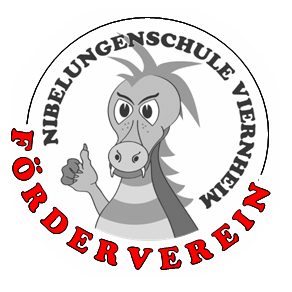 Hiermit erkläre/n ich/wir meinen/unseren Beitritt in denVerein der Freunde und Förderer der Nibelungenschule Viernheim e.V.
Birkenstraße 3, 68519 ViernheimMit meiner/unserer Unterschrift erkenne/n ich/wir gleichzeitig die Vereinssatzung, in der jeweils gültigen Fassung an. Sie finden diese unter www.nibelungenschuleviernheim.de.Der Mindestmitgliedsbeitrag pro Person beträgt € 15,- pro Jahr.Name:	________________________	Vorname:	 _________________________Straße:	________________________	Wohnort:	 _________________________Telefon*:______________________	E-Mail*:	 _________________________Beitrag:	______ €	Eintrittsdatum:   _ _ . _ _ . 20 _ _	   Kind in Klasse:  _____*die Angabe der Telefonnummer und E-Mail-Adresse ist freiwillig.________________________	__________________________________Ort, Datum	UnterschriftÄnderungen der Kontoverbindung sowie Kündigung der Mitgliedschaft sind schriftlich an 
o.g. Adresse zu richten. Die Kündigungsfrist der Mitgliedschaft ist drei Monate zum Geschäftsjahresende (Schuljahresende). Mitgliedsbeiträge und weitere Zuwendungen an den Förderverein sind gemeinnützig und werden 
bis zu einem Betrag von 100 €/Jahr vom Finanzamt ohne Zuwendungsbestätigung anerkannt (Kopie des Kontoauszugs genügt). Bitte beachten Sie die Hinweise auf der Rückseite und unterschreiben Sie auch die Rückseite.Ihre Daten werden an das für den Förderverein zuständige Kreditinstitut weitergegeben zum Einzug des jährlichen Mitgliedbeitrages. Darüber hinaus benötigt der Verein Ihre Daten zur Übersendung des Bestätigungsschreibens der Mitgliedschaft, für Spendenbescheinigungen über 100€/Jahr und zur Kündigungsbestätigung. Wenn Sie Angaben zu Ihrer Person einsehen oder aus unseren Unterlagen löschen möchten, schreiben Sie bitte an den Vorstand des Fördervereins.Ich bin mit der obengenannten Verwendung meiner Daten einverstanden._____________________________			__________________________________Ort, Datum						UnterschriftS E P A – LastschriftmandatS E P A – LastschriftmandatS E P A – LastschriftmandatS E P A – LastschriftmandatS E P A – LastschriftmandatS E P A – LastschriftmandatS E P A – LastschriftmandatS E P A – LastschriftmandatS E P A – LastschriftmandatS E P A – LastschriftmandatS E P A – LastschriftmandatS E P A – LastschriftmandatS E P A – LastschriftmandatS E P A – LastschriftmandatS E P A – LastschriftmandatS E P A – LastschriftmandatS E P A – LastschriftmandatS E P A – LastschriftmandatS E P A – LastschriftmandatS E P A – LastschriftmandatS E P A – LastschriftmandatS E P A – LastschriftmandatS E P A – LastschriftmandatS E P A – LastschriftmandatGläubiger-IdentifikationsnummerGläubiger-IdentifikationsnummerGläubiger-IdentifikationsnummerGläubiger-IdentifikationsnummerGläubiger-IdentifikationsnummerGläubiger-IdentifikationsnummerGläubiger-IdentifikationsnummerGläubiger-IdentifikationsnummerGläubiger-IdentifikationsnummerDE79ZZZ00001411934DE79ZZZ00001411934DE79ZZZ00001411934DE79ZZZ00001411934DE79ZZZ00001411934DE79ZZZ00001411934DE79ZZZ00001411934DE79ZZZ00001411934DE79ZZZ00001411934DE79ZZZ00001411934DE79ZZZ00001411934DE79ZZZ00001411934DE79ZZZ00001411934DE79ZZZ00001411934DE79ZZZ00001411934MandatsreferenzMandatsreferenzMandatsreferenzMandatsreferenzMandatsreferenzMandatsreferenzMandatsreferenzMandatsreferenzMandatsreferenzwird separat mitgeteiltwird separat mitgeteiltwird separat mitgeteiltwird separat mitgeteiltwird separat mitgeteiltwird separat mitgeteiltwird separat mitgeteiltwird separat mitgeteiltwird separat mitgeteiltwird separat mitgeteiltwird separat mitgeteiltwird separat mitgeteiltwird separat mitgeteiltwird separat mitgeteiltwird separat mitgeteiltZahlungsartZahlungsartZahlungsartZahlungsartZahlungsartZahlungsartZahlungsartZahlungsartZahlungsartwiederkehrende Zahlungwiederkehrende Zahlungwiederkehrende Zahlungwiederkehrende Zahlungwiederkehrende Zahlungwiederkehrende Zahlungwiederkehrende Zahlungwiederkehrende Zahlungwiederkehrende Zahlungwiederkehrende Zahlungwiederkehrende Zahlungwiederkehrende Zahlungwiederkehrende Zahlungwiederkehrende Zahlungwiederkehrende ZahlungIch ermächtige den „Verein der Freunde und Förderer der Nibelungenschule Viernheim e.V.“ Zahlungen von meinem Konto mittels Lastschrift einzuziehen. Zugleich weise ich mein Kreditinstitut an, die vom „Verein der Freunde und Förderer der Nibelungenschule Viernheim e.V.“ auf mein Konto gezogenen Lastschriften einzulösen. 
Hinweis: Ich kann innerhalb von acht Wochen, beginnend mit dem Belastungsdatum, die Erstattung des belasteten Betrages verlangen. Es gelten dabei die mit meinem Kreditinstitut vereinbarten Bedingungen. Der jährliche Beitragseinzug für Bestandsmitglieder findet zum 01.02. statt, bei Neumitgliedern findet der Beitragseinzug in Abhängigkeit vom Eintrittsdatum statt. Fällt der 01.02. auf ein Wochenende oder auf einen Feiertag, verschiebt sich der Fälligkeitstag auf den folgenden Werktag.Ich ermächtige den „Verein der Freunde und Förderer der Nibelungenschule Viernheim e.V.“ Zahlungen von meinem Konto mittels Lastschrift einzuziehen. Zugleich weise ich mein Kreditinstitut an, die vom „Verein der Freunde und Förderer der Nibelungenschule Viernheim e.V.“ auf mein Konto gezogenen Lastschriften einzulösen. 
Hinweis: Ich kann innerhalb von acht Wochen, beginnend mit dem Belastungsdatum, die Erstattung des belasteten Betrages verlangen. Es gelten dabei die mit meinem Kreditinstitut vereinbarten Bedingungen. Der jährliche Beitragseinzug für Bestandsmitglieder findet zum 01.02. statt, bei Neumitgliedern findet der Beitragseinzug in Abhängigkeit vom Eintrittsdatum statt. Fällt der 01.02. auf ein Wochenende oder auf einen Feiertag, verschiebt sich der Fälligkeitstag auf den folgenden Werktag.Ich ermächtige den „Verein der Freunde und Förderer der Nibelungenschule Viernheim e.V.“ Zahlungen von meinem Konto mittels Lastschrift einzuziehen. Zugleich weise ich mein Kreditinstitut an, die vom „Verein der Freunde und Förderer der Nibelungenschule Viernheim e.V.“ auf mein Konto gezogenen Lastschriften einzulösen. 
Hinweis: Ich kann innerhalb von acht Wochen, beginnend mit dem Belastungsdatum, die Erstattung des belasteten Betrages verlangen. Es gelten dabei die mit meinem Kreditinstitut vereinbarten Bedingungen. Der jährliche Beitragseinzug für Bestandsmitglieder findet zum 01.02. statt, bei Neumitgliedern findet der Beitragseinzug in Abhängigkeit vom Eintrittsdatum statt. Fällt der 01.02. auf ein Wochenende oder auf einen Feiertag, verschiebt sich der Fälligkeitstag auf den folgenden Werktag.Ich ermächtige den „Verein der Freunde und Förderer der Nibelungenschule Viernheim e.V.“ Zahlungen von meinem Konto mittels Lastschrift einzuziehen. Zugleich weise ich mein Kreditinstitut an, die vom „Verein der Freunde und Förderer der Nibelungenschule Viernheim e.V.“ auf mein Konto gezogenen Lastschriften einzulösen. 
Hinweis: Ich kann innerhalb von acht Wochen, beginnend mit dem Belastungsdatum, die Erstattung des belasteten Betrages verlangen. Es gelten dabei die mit meinem Kreditinstitut vereinbarten Bedingungen. Der jährliche Beitragseinzug für Bestandsmitglieder findet zum 01.02. statt, bei Neumitgliedern findet der Beitragseinzug in Abhängigkeit vom Eintrittsdatum statt. Fällt der 01.02. auf ein Wochenende oder auf einen Feiertag, verschiebt sich der Fälligkeitstag auf den folgenden Werktag.Ich ermächtige den „Verein der Freunde und Förderer der Nibelungenschule Viernheim e.V.“ Zahlungen von meinem Konto mittels Lastschrift einzuziehen. Zugleich weise ich mein Kreditinstitut an, die vom „Verein der Freunde und Förderer der Nibelungenschule Viernheim e.V.“ auf mein Konto gezogenen Lastschriften einzulösen. 
Hinweis: Ich kann innerhalb von acht Wochen, beginnend mit dem Belastungsdatum, die Erstattung des belasteten Betrages verlangen. Es gelten dabei die mit meinem Kreditinstitut vereinbarten Bedingungen. Der jährliche Beitragseinzug für Bestandsmitglieder findet zum 01.02. statt, bei Neumitgliedern findet der Beitragseinzug in Abhängigkeit vom Eintrittsdatum statt. Fällt der 01.02. auf ein Wochenende oder auf einen Feiertag, verschiebt sich der Fälligkeitstag auf den folgenden Werktag.Ich ermächtige den „Verein der Freunde und Förderer der Nibelungenschule Viernheim e.V.“ Zahlungen von meinem Konto mittels Lastschrift einzuziehen. Zugleich weise ich mein Kreditinstitut an, die vom „Verein der Freunde und Förderer der Nibelungenschule Viernheim e.V.“ auf mein Konto gezogenen Lastschriften einzulösen. 
Hinweis: Ich kann innerhalb von acht Wochen, beginnend mit dem Belastungsdatum, die Erstattung des belasteten Betrages verlangen. Es gelten dabei die mit meinem Kreditinstitut vereinbarten Bedingungen. Der jährliche Beitragseinzug für Bestandsmitglieder findet zum 01.02. statt, bei Neumitgliedern findet der Beitragseinzug in Abhängigkeit vom Eintrittsdatum statt. Fällt der 01.02. auf ein Wochenende oder auf einen Feiertag, verschiebt sich der Fälligkeitstag auf den folgenden Werktag.Ich ermächtige den „Verein der Freunde und Förderer der Nibelungenschule Viernheim e.V.“ Zahlungen von meinem Konto mittels Lastschrift einzuziehen. Zugleich weise ich mein Kreditinstitut an, die vom „Verein der Freunde und Förderer der Nibelungenschule Viernheim e.V.“ auf mein Konto gezogenen Lastschriften einzulösen. 
Hinweis: Ich kann innerhalb von acht Wochen, beginnend mit dem Belastungsdatum, die Erstattung des belasteten Betrages verlangen. Es gelten dabei die mit meinem Kreditinstitut vereinbarten Bedingungen. Der jährliche Beitragseinzug für Bestandsmitglieder findet zum 01.02. statt, bei Neumitgliedern findet der Beitragseinzug in Abhängigkeit vom Eintrittsdatum statt. Fällt der 01.02. auf ein Wochenende oder auf einen Feiertag, verschiebt sich der Fälligkeitstag auf den folgenden Werktag.Ich ermächtige den „Verein der Freunde und Förderer der Nibelungenschule Viernheim e.V.“ Zahlungen von meinem Konto mittels Lastschrift einzuziehen. Zugleich weise ich mein Kreditinstitut an, die vom „Verein der Freunde und Förderer der Nibelungenschule Viernheim e.V.“ auf mein Konto gezogenen Lastschriften einzulösen. 
Hinweis: Ich kann innerhalb von acht Wochen, beginnend mit dem Belastungsdatum, die Erstattung des belasteten Betrages verlangen. Es gelten dabei die mit meinem Kreditinstitut vereinbarten Bedingungen. Der jährliche Beitragseinzug für Bestandsmitglieder findet zum 01.02. statt, bei Neumitgliedern findet der Beitragseinzug in Abhängigkeit vom Eintrittsdatum statt. Fällt der 01.02. auf ein Wochenende oder auf einen Feiertag, verschiebt sich der Fälligkeitstag auf den folgenden Werktag.Ich ermächtige den „Verein der Freunde und Förderer der Nibelungenschule Viernheim e.V.“ Zahlungen von meinem Konto mittels Lastschrift einzuziehen. Zugleich weise ich mein Kreditinstitut an, die vom „Verein der Freunde und Förderer der Nibelungenschule Viernheim e.V.“ auf mein Konto gezogenen Lastschriften einzulösen. 
Hinweis: Ich kann innerhalb von acht Wochen, beginnend mit dem Belastungsdatum, die Erstattung des belasteten Betrages verlangen. Es gelten dabei die mit meinem Kreditinstitut vereinbarten Bedingungen. Der jährliche Beitragseinzug für Bestandsmitglieder findet zum 01.02. statt, bei Neumitgliedern findet der Beitragseinzug in Abhängigkeit vom Eintrittsdatum statt. Fällt der 01.02. auf ein Wochenende oder auf einen Feiertag, verschiebt sich der Fälligkeitstag auf den folgenden Werktag.Ich ermächtige den „Verein der Freunde und Förderer der Nibelungenschule Viernheim e.V.“ Zahlungen von meinem Konto mittels Lastschrift einzuziehen. Zugleich weise ich mein Kreditinstitut an, die vom „Verein der Freunde und Förderer der Nibelungenschule Viernheim e.V.“ auf mein Konto gezogenen Lastschriften einzulösen. 
Hinweis: Ich kann innerhalb von acht Wochen, beginnend mit dem Belastungsdatum, die Erstattung des belasteten Betrages verlangen. Es gelten dabei die mit meinem Kreditinstitut vereinbarten Bedingungen. Der jährliche Beitragseinzug für Bestandsmitglieder findet zum 01.02. statt, bei Neumitgliedern findet der Beitragseinzug in Abhängigkeit vom Eintrittsdatum statt. Fällt der 01.02. auf ein Wochenende oder auf einen Feiertag, verschiebt sich der Fälligkeitstag auf den folgenden Werktag.Ich ermächtige den „Verein der Freunde und Förderer der Nibelungenschule Viernheim e.V.“ Zahlungen von meinem Konto mittels Lastschrift einzuziehen. Zugleich weise ich mein Kreditinstitut an, die vom „Verein der Freunde und Förderer der Nibelungenschule Viernheim e.V.“ auf mein Konto gezogenen Lastschriften einzulösen. 
Hinweis: Ich kann innerhalb von acht Wochen, beginnend mit dem Belastungsdatum, die Erstattung des belasteten Betrages verlangen. Es gelten dabei die mit meinem Kreditinstitut vereinbarten Bedingungen. Der jährliche Beitragseinzug für Bestandsmitglieder findet zum 01.02. statt, bei Neumitgliedern findet der Beitragseinzug in Abhängigkeit vom Eintrittsdatum statt. Fällt der 01.02. auf ein Wochenende oder auf einen Feiertag, verschiebt sich der Fälligkeitstag auf den folgenden Werktag.Ich ermächtige den „Verein der Freunde und Förderer der Nibelungenschule Viernheim e.V.“ Zahlungen von meinem Konto mittels Lastschrift einzuziehen. Zugleich weise ich mein Kreditinstitut an, die vom „Verein der Freunde und Förderer der Nibelungenschule Viernheim e.V.“ auf mein Konto gezogenen Lastschriften einzulösen. 
Hinweis: Ich kann innerhalb von acht Wochen, beginnend mit dem Belastungsdatum, die Erstattung des belasteten Betrages verlangen. Es gelten dabei die mit meinem Kreditinstitut vereinbarten Bedingungen. Der jährliche Beitragseinzug für Bestandsmitglieder findet zum 01.02. statt, bei Neumitgliedern findet der Beitragseinzug in Abhängigkeit vom Eintrittsdatum statt. Fällt der 01.02. auf ein Wochenende oder auf einen Feiertag, verschiebt sich der Fälligkeitstag auf den folgenden Werktag.Ich ermächtige den „Verein der Freunde und Förderer der Nibelungenschule Viernheim e.V.“ Zahlungen von meinem Konto mittels Lastschrift einzuziehen. Zugleich weise ich mein Kreditinstitut an, die vom „Verein der Freunde und Förderer der Nibelungenschule Viernheim e.V.“ auf mein Konto gezogenen Lastschriften einzulösen. 
Hinweis: Ich kann innerhalb von acht Wochen, beginnend mit dem Belastungsdatum, die Erstattung des belasteten Betrages verlangen. Es gelten dabei die mit meinem Kreditinstitut vereinbarten Bedingungen. Der jährliche Beitragseinzug für Bestandsmitglieder findet zum 01.02. statt, bei Neumitgliedern findet der Beitragseinzug in Abhängigkeit vom Eintrittsdatum statt. Fällt der 01.02. auf ein Wochenende oder auf einen Feiertag, verschiebt sich der Fälligkeitstag auf den folgenden Werktag.Ich ermächtige den „Verein der Freunde und Förderer der Nibelungenschule Viernheim e.V.“ Zahlungen von meinem Konto mittels Lastschrift einzuziehen. Zugleich weise ich mein Kreditinstitut an, die vom „Verein der Freunde und Förderer der Nibelungenschule Viernheim e.V.“ auf mein Konto gezogenen Lastschriften einzulösen. 
Hinweis: Ich kann innerhalb von acht Wochen, beginnend mit dem Belastungsdatum, die Erstattung des belasteten Betrages verlangen. Es gelten dabei die mit meinem Kreditinstitut vereinbarten Bedingungen. Der jährliche Beitragseinzug für Bestandsmitglieder findet zum 01.02. statt, bei Neumitgliedern findet der Beitragseinzug in Abhängigkeit vom Eintrittsdatum statt. Fällt der 01.02. auf ein Wochenende oder auf einen Feiertag, verschiebt sich der Fälligkeitstag auf den folgenden Werktag.Ich ermächtige den „Verein der Freunde und Förderer der Nibelungenschule Viernheim e.V.“ Zahlungen von meinem Konto mittels Lastschrift einzuziehen. Zugleich weise ich mein Kreditinstitut an, die vom „Verein der Freunde und Förderer der Nibelungenschule Viernheim e.V.“ auf mein Konto gezogenen Lastschriften einzulösen. 
Hinweis: Ich kann innerhalb von acht Wochen, beginnend mit dem Belastungsdatum, die Erstattung des belasteten Betrages verlangen. Es gelten dabei die mit meinem Kreditinstitut vereinbarten Bedingungen. Der jährliche Beitragseinzug für Bestandsmitglieder findet zum 01.02. statt, bei Neumitgliedern findet der Beitragseinzug in Abhängigkeit vom Eintrittsdatum statt. Fällt der 01.02. auf ein Wochenende oder auf einen Feiertag, verschiebt sich der Fälligkeitstag auf den folgenden Werktag.Ich ermächtige den „Verein der Freunde und Förderer der Nibelungenschule Viernheim e.V.“ Zahlungen von meinem Konto mittels Lastschrift einzuziehen. Zugleich weise ich mein Kreditinstitut an, die vom „Verein der Freunde und Förderer der Nibelungenschule Viernheim e.V.“ auf mein Konto gezogenen Lastschriften einzulösen. 
Hinweis: Ich kann innerhalb von acht Wochen, beginnend mit dem Belastungsdatum, die Erstattung des belasteten Betrages verlangen. Es gelten dabei die mit meinem Kreditinstitut vereinbarten Bedingungen. Der jährliche Beitragseinzug für Bestandsmitglieder findet zum 01.02. statt, bei Neumitgliedern findet der Beitragseinzug in Abhängigkeit vom Eintrittsdatum statt. Fällt der 01.02. auf ein Wochenende oder auf einen Feiertag, verschiebt sich der Fälligkeitstag auf den folgenden Werktag.Ich ermächtige den „Verein der Freunde und Förderer der Nibelungenschule Viernheim e.V.“ Zahlungen von meinem Konto mittels Lastschrift einzuziehen. Zugleich weise ich mein Kreditinstitut an, die vom „Verein der Freunde und Förderer der Nibelungenschule Viernheim e.V.“ auf mein Konto gezogenen Lastschriften einzulösen. 
Hinweis: Ich kann innerhalb von acht Wochen, beginnend mit dem Belastungsdatum, die Erstattung des belasteten Betrages verlangen. Es gelten dabei die mit meinem Kreditinstitut vereinbarten Bedingungen. Der jährliche Beitragseinzug für Bestandsmitglieder findet zum 01.02. statt, bei Neumitgliedern findet der Beitragseinzug in Abhängigkeit vom Eintrittsdatum statt. Fällt der 01.02. auf ein Wochenende oder auf einen Feiertag, verschiebt sich der Fälligkeitstag auf den folgenden Werktag.Ich ermächtige den „Verein der Freunde und Förderer der Nibelungenschule Viernheim e.V.“ Zahlungen von meinem Konto mittels Lastschrift einzuziehen. Zugleich weise ich mein Kreditinstitut an, die vom „Verein der Freunde und Förderer der Nibelungenschule Viernheim e.V.“ auf mein Konto gezogenen Lastschriften einzulösen. 
Hinweis: Ich kann innerhalb von acht Wochen, beginnend mit dem Belastungsdatum, die Erstattung des belasteten Betrages verlangen. Es gelten dabei die mit meinem Kreditinstitut vereinbarten Bedingungen. Der jährliche Beitragseinzug für Bestandsmitglieder findet zum 01.02. statt, bei Neumitgliedern findet der Beitragseinzug in Abhängigkeit vom Eintrittsdatum statt. Fällt der 01.02. auf ein Wochenende oder auf einen Feiertag, verschiebt sich der Fälligkeitstag auf den folgenden Werktag.Ich ermächtige den „Verein der Freunde und Förderer der Nibelungenschule Viernheim e.V.“ Zahlungen von meinem Konto mittels Lastschrift einzuziehen. Zugleich weise ich mein Kreditinstitut an, die vom „Verein der Freunde und Förderer der Nibelungenschule Viernheim e.V.“ auf mein Konto gezogenen Lastschriften einzulösen. 
Hinweis: Ich kann innerhalb von acht Wochen, beginnend mit dem Belastungsdatum, die Erstattung des belasteten Betrages verlangen. Es gelten dabei die mit meinem Kreditinstitut vereinbarten Bedingungen. Der jährliche Beitragseinzug für Bestandsmitglieder findet zum 01.02. statt, bei Neumitgliedern findet der Beitragseinzug in Abhängigkeit vom Eintrittsdatum statt. Fällt der 01.02. auf ein Wochenende oder auf einen Feiertag, verschiebt sich der Fälligkeitstag auf den folgenden Werktag.Ich ermächtige den „Verein der Freunde und Förderer der Nibelungenschule Viernheim e.V.“ Zahlungen von meinem Konto mittels Lastschrift einzuziehen. Zugleich weise ich mein Kreditinstitut an, die vom „Verein der Freunde und Förderer der Nibelungenschule Viernheim e.V.“ auf mein Konto gezogenen Lastschriften einzulösen. 
Hinweis: Ich kann innerhalb von acht Wochen, beginnend mit dem Belastungsdatum, die Erstattung des belasteten Betrages verlangen. Es gelten dabei die mit meinem Kreditinstitut vereinbarten Bedingungen. Der jährliche Beitragseinzug für Bestandsmitglieder findet zum 01.02. statt, bei Neumitgliedern findet der Beitragseinzug in Abhängigkeit vom Eintrittsdatum statt. Fällt der 01.02. auf ein Wochenende oder auf einen Feiertag, verschiebt sich der Fälligkeitstag auf den folgenden Werktag.Ich ermächtige den „Verein der Freunde und Förderer der Nibelungenschule Viernheim e.V.“ Zahlungen von meinem Konto mittels Lastschrift einzuziehen. Zugleich weise ich mein Kreditinstitut an, die vom „Verein der Freunde und Förderer der Nibelungenschule Viernheim e.V.“ auf mein Konto gezogenen Lastschriften einzulösen. 
Hinweis: Ich kann innerhalb von acht Wochen, beginnend mit dem Belastungsdatum, die Erstattung des belasteten Betrages verlangen. Es gelten dabei die mit meinem Kreditinstitut vereinbarten Bedingungen. Der jährliche Beitragseinzug für Bestandsmitglieder findet zum 01.02. statt, bei Neumitgliedern findet der Beitragseinzug in Abhängigkeit vom Eintrittsdatum statt. Fällt der 01.02. auf ein Wochenende oder auf einen Feiertag, verschiebt sich der Fälligkeitstag auf den folgenden Werktag.Ich ermächtige den „Verein der Freunde und Förderer der Nibelungenschule Viernheim e.V.“ Zahlungen von meinem Konto mittels Lastschrift einzuziehen. Zugleich weise ich mein Kreditinstitut an, die vom „Verein der Freunde und Förderer der Nibelungenschule Viernheim e.V.“ auf mein Konto gezogenen Lastschriften einzulösen. 
Hinweis: Ich kann innerhalb von acht Wochen, beginnend mit dem Belastungsdatum, die Erstattung des belasteten Betrages verlangen. Es gelten dabei die mit meinem Kreditinstitut vereinbarten Bedingungen. Der jährliche Beitragseinzug für Bestandsmitglieder findet zum 01.02. statt, bei Neumitgliedern findet der Beitragseinzug in Abhängigkeit vom Eintrittsdatum statt. Fällt der 01.02. auf ein Wochenende oder auf einen Feiertag, verschiebt sich der Fälligkeitstag auf den folgenden Werktag.Ich ermächtige den „Verein der Freunde und Förderer der Nibelungenschule Viernheim e.V.“ Zahlungen von meinem Konto mittels Lastschrift einzuziehen. Zugleich weise ich mein Kreditinstitut an, die vom „Verein der Freunde und Förderer der Nibelungenschule Viernheim e.V.“ auf mein Konto gezogenen Lastschriften einzulösen. 
Hinweis: Ich kann innerhalb von acht Wochen, beginnend mit dem Belastungsdatum, die Erstattung des belasteten Betrages verlangen. Es gelten dabei die mit meinem Kreditinstitut vereinbarten Bedingungen. Der jährliche Beitragseinzug für Bestandsmitglieder findet zum 01.02. statt, bei Neumitgliedern findet der Beitragseinzug in Abhängigkeit vom Eintrittsdatum statt. Fällt der 01.02. auf ein Wochenende oder auf einen Feiertag, verschiebt sich der Fälligkeitstag auf den folgenden Werktag.Ich ermächtige den „Verein der Freunde und Förderer der Nibelungenschule Viernheim e.V.“ Zahlungen von meinem Konto mittels Lastschrift einzuziehen. Zugleich weise ich mein Kreditinstitut an, die vom „Verein der Freunde und Förderer der Nibelungenschule Viernheim e.V.“ auf mein Konto gezogenen Lastschriften einzulösen. 
Hinweis: Ich kann innerhalb von acht Wochen, beginnend mit dem Belastungsdatum, die Erstattung des belasteten Betrages verlangen. Es gelten dabei die mit meinem Kreditinstitut vereinbarten Bedingungen. Der jährliche Beitragseinzug für Bestandsmitglieder findet zum 01.02. statt, bei Neumitgliedern findet der Beitragseinzug in Abhängigkeit vom Eintrittsdatum statt. Fällt der 01.02. auf ein Wochenende oder auf einen Feiertag, verschiebt sich der Fälligkeitstag auf den folgenden Werktag.KontoinhaberIBANBICKreditinstitutOrt, DatumOrt, DatumOrt, DatumOrt, DatumOrt, DatumOrt, DatumOrt, DatumOrt, DatumOrt, DatumUnterschrift KontoinhaberUnterschrift KontoinhaberUnterschrift KontoinhaberUnterschrift KontoinhaberUnterschrift KontoinhaberUnterschrift KontoinhaberUnterschrift KontoinhaberUnterschrift KontoinhaberUnterschrift KontoinhaberUnterschrift KontoinhaberUnterschrift KontoinhaberUnterschrift KontoinhaberUnterschrift KontoinhaberUnterschrift KontoinhaberUnterschrift Kontoinhaber